Språk- och litteraturcentrum Spanska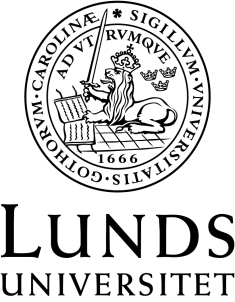 Litteraturlista för SPAB14, Spanska: Latinamerikansk narkokultur, 7,5 högskolepoängFastställd av Sektion 3 2020-04-02 att gälla från sommaren 2020 RomanerPérez- Reverte, A. (2011): La reina del sur. ISBN: 9788490626597Rascón, V. (2008): Contrabando. ISBN-10: 6077000310Vallejo, F. (2017): La Virgen de los Sicarios. ISBN: 9786073156226ArtiklarBaca, G. (2017): Aproximación a la narcocultura como referente de la construcción identitaria de jóvenes en México. El Cotidiano, núm. 206, pp. 59-67. Universidad Autónoma Metropolitana Unidad Azcapotzalco Distrito Federal, México.Becerra, A. T. (2018): Investigación documental sobre la narcocultura como objeto de estudio en México. Culturales, 6, e349. https://doi.org/10.22234/recu.20180601.e349 Córdova, N. (2012): La narcocultura: poder, realidad, iconografia y “mito”. Cultura y representaciones sociales”, 6(12), 209-237. Recuperado de: http://www.scielo.org.mx/scielo.php?script=sci_arttext&pid=S2007-81102012000100007Santos, D. (2016); Introducción. Lo Narco como modelo cultural. Una apropiación transcontinental. Localización: Mitologías hoy: Revista de pensamiento, crítica y estudios literarios latinoamericanos., ISSN-e 2014-1130, Nº. 14, (Ejemplar dedicado a: Lo narco como modelo cultural. Una apropiación transcontinental), págs. 9-23